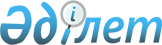 Бөрлі аудандық мәслихатының 2021 жылғы 29 желтоқсандағы №13-1 "2022-2024 жылдарға арналған Бөрлі ауданының Ақсай қаласының бюджеті туралы" шешіміне өзгерістер енгізу туралыБатыс Қазақстан облысы Бөрлі аудандық мәслихатының 2022 жылғы 25 шілдедегі № 20-1 шешімі
      Бөрлі аудандық мәслихаты ШЕШТІ:
      1. Бөрлі аудандық мәслихатының 2021 жылғы 29 желтоқсандағы №13-1 "2022-2024 жылдарға арналған Бөрлі ауданының Ақсай қаласының бюджеті туралы" шешіміне келесі өзгерістер енгізілсін:
      1-тармақ келесі редакцияда жазылсын:
      "1. 2022-2024 жылдарға арналған Бөрлі ауданының Ақсай қаласының бюджеті тиісінше 1, 2 және 3-қосымшаларға сәйкес, оның ішінде 2022 жылға арналған бюджет келесі көлемдерде бекітілсін:
      1) кірістер – 1 204 281 мың теңге, оның ішінде:
      салықтық түсімдер бойынша – 794 503 мың теңге;
      салықтық емес түсімдер бойынша – 916 мың теңге;
      негізгі капиталды сатудан түсетін түсімдер бойынша – 0 теңге;
      трансферттер түсімі бойынша – 408 862 мың теңге;
      2) шығындар – 1 437 938 мың теңге;
      3) таза бюджеттік кредиттеу - 0 теңге:
      бюджеттік кредиттер – 0 теңге;
      бюджеттік кредиттерді өтеу – 0 теңге;
      4) қаржы активтерімен операциялар бойынша сальдо – 0 теңге:
      қаржы активтерін сатып алу – 0 теңге;
      мемлекеттің қаржы активтерін сатудан түсетін түсімдер – 0 теңге;
      5) бюджет тапшылығы (профициті) – - 233 657 мың теңге;
      6) бюджет тапшылығын қаржыландыру (профицитін пайдалану) – 233 657 мың теңге:
      қарыздар түсімі – 0 теңге;
      қарыздарды өтеу – 0 теңге;
      бюджет қаражатының пайдаланылатын қалдықтары – 233 657 мың теңге.";
      аталған шешімнің 1-қосымшасы осы шешімнің қосымшасына сәйкес жаңа редакцияда жазылсын.
      2. Осы шешім 2022 жылдың 1 қаңтарынан бастап қолданысқа енгізіледі. 2022 жылға арналған Ақсай қаласының бюджеті
      мың теңге
					© 2012. Қазақстан Республикасы Әділет министрлігінің «Қазақстан Республикасының Заңнама және құқықтық ақпарат институты» ШЖҚ РМК
				
      Мәслихат хатшысы

К. Ермекбаев
Бөрлі аудандық мәслихаттың 
2022 жылғы 25 шілдедегі 
№ 20-1 шешіміне қосымшаБөрлі аудандық мәслихаттың 
2021 жылғы 29 желтоқсандағы 
№ 13-1 шешіміне 1-қосымша
Санаты
Санаты
Санаты
Санаты
Санаты
сомасы
Сыныбы
Сыныбы
Сыныбы
Сыныбы
сомасы
Кіші сыныбы
Кіші сыныбы
Кіші сыныбы
сомасы
Ерекшелігі
Ерекшелігі
сомасы
Атауы
сомасы
1) Кірістер
1 204 281
1
Салықтық түсімдер
794 503
01
Табыс салығы
365 745
2
Жеке табыс салығы
365 745
04
Меншікке салынатын салықтар
289 453
1
Мүлікке салынатын салықтар
6 613
3
Жер салығы
33 411
4
Көлік құралдарына салынатын салық
249 394
5
Бірынғай жер салығы
35
05
Тауарларға, жұмыстарға және қызметтерге салынатын ішкі салықтар
139 305
3
Табиғи және басқа да ресурстарды пайдаланғаны үшін түсетін түсімдер
136 347
4
Кәсіпкерлік және кәсіби қызметті жүргізгені үшін алынатын алымдар
2 958
2
Салықтық емес түсімдер
916
01
Мемлекеттiк меншiктен түсетiн кiрiстер
916
5
Мемлекет меншiгiндегi мүлiктi жалға беруден түсетiн кiрiстер
916
06
Басқа да салықтық емес түсiмдер
0
1
Басқа да салықтық емес түсiмдер
0
3
Негізгі капиталды сатудан түсетін түсімдер
0
4
Трансферттер түсімі
408 862
02
Мемлекеттік басқарудың жоғары тұрған органдарынан түсетін трансферттер
408 862
3
Аудандық (облыстық маңызы бар қаланың) бюджетінен түсетін трансферттер
408 862
Функционалдық топ
Функционалдық топ
Функционалдық топ
Функционалдық топ
Функционалдық топ
сомасы
Кіші функция
Кіші функция
Кіші функция
Кіші функция
сомасы
Бюджеттік бағдарламалардың әкімшісі
Бюджеттік бағдарламалардың әкімшісі
Бюджеттік бағдарламалардың әкімшісі
сомасы
Бағдарлама
Бағдарлама
сомасы
Атауы
сомасы
2) Шығындар
1 437 938
1
Жалпы сипаттағы мемлекеттiк қызметтер
99 976
1
Мемлекеттiк басқарудың жалпы функцияларын орындайтын өкiлдi, атқарушы және басқа органдар
99 976
124
Аудандық маңызы бар қала, ауыл, кент, ауылдық округ әкімінің аппараты
99 976
001
Аудандық маңызы бар қала, ауыл, кент, ауылдық округ әкімінің қызметін қамтамасыз ету жөніндегі қызметтер
99 976
022
Мемлекеттік органның күрделі шығыстары
0
7
Тұрғын үй-коммуналдық шаруашылық
548 966
3
Елді мекендерді көркейту
548 966
124
Аудандық маңызы бар қала, ауыл, кент, ауылдық округ әкімінің аппараты
548 966
008
Елді мекендердегі көшелерді жарықтандыру
270 992
009
Елдi мекендердiң санитариясын қамтамасыз ету
42 341
010
Жерлеу орындарын ұстау және туыстары жоқ адамдарды жерлеу
4 066
011
Елді мекендерді абаттандыру мен көгалдандыру
231 567
12
Көлік және коммуникация
712 392
1
Автомобиль көлігі
712 392
124
Аудандық маңызы бар қала, ауыл, кент, ауылдық округ әкімінің аппараты
712 392
012
Аудандық маңызы бар қалаларда, ауылдарда, кенттерде, ауылдық округтерде автомобиль жолдарын салу және реконструкциялау
0
013
Аудандық маңызы бар қалаларда, ауылдарда, кенттерде, ауылдық округтерде автомобиль жолдарының жұмыс істеуін қамтамасыз ету
0
045
Аудандық маңызы бар қалаларда, ауылдарда, кенттерде, ауылдық округтерде автомобиль жолдарын күрделі және орташа жөндеу
712 392
15
Трансферттер
76 604
1
Трансферттер
76 604
124
Аудандық маңызы бар қала, ауыл, кент, ауылдық округ әкімінің аппараты
76 604
048
Пайдаланылмаған (толық пайдаланылмаған) нысаналы трансферттерді қайтару
76 604
3) Таза бюджеттік кредиттеу
0
Бюджеттік кредиттер
0
Санаты
Санаты
Санаты
Санаты
Санаты
сомасы
Сыныбы
Сыныбы
Сыныбы
Сыныбы
сомасы
Кіші сыныбы
Кіші сыныбы
Кіші сыныбы
сомасы
Ерекшелігі
Ерекшелігі
сомасы
Атауы
сомасы
5
Бюджеттік кредиттерді өтеу
0
4) Қаржы активтерімен операциялар бойынша сальдо
0
Функционалдық топ
Функционалдық топ
Функционалдық топ
Функционалдық топ
Функционалдық топ
сомасы
Кіші функция
Кіші функция
Кіші функция
Кіші функция
сомасы
Бюджеттік бағдарламалардың әкімшісі
Бюджеттік бағдарламалардың әкімшісі
Бюджеттік бағдарламалардың әкімшісі
сомасы
Бағдарлама
Бағдарлама
сомасы
Атауы
сомасы
Қаржы активтерін сатып алу
0
Санаты
Санаты
Санаты
Санаты
Санаты
сомасы
Сыныбы
Сыныбы
Сыныбы
Сыныбы
сомасы
Кіші сыныбы
Кіші сыныбы
Кіші сыныбы
сомасы
Ерекшелігі
Ерекшелігі
сомасы
Атауы
сомасы
6
Мемлекеттің қаржы активтерін сатудан түсетін түсімдер
0
5) Бюджет тапшылығы (профициті)
-233 657
6) Бюджет тапшылығын қаржыландыру (профицитін пайдалану)
233 657
7
Қарыздар түсімі
0
01
Мемлекеттік ішкі қарыздар
0
2
Қарыз алу келісім - шарттары
0
Функционалдық топ
Функционалдық топ
Функционалдық топ
Функционалдық топ
Функционалдық топ
сомасы
Кіші функция
Кіші функция
Кіші функция
Кіші функция
сомасы
Бюджеттік бағдарламалардың әкімшісі
Бюджеттік бағдарламалардың әкімшісі
Бюджеттік бағдарламалардың әкімшісі
сомасы
Бағдарлама
Бағдарлама
сомасы
Атауы
сомасы
16
Қарыздарды өтеу
0
Санаты
Санаты
Санаты
Санаты
Санаты
сомасы
Сыныбы
Сыныбы
Сыныбы
Сыныбы
сомасы
Ішкі сыныбы
Ішкі сыныбы
Ішкі сыныбы
сомасы
Ерекшелігі
Ерекшелігі
сомасы
Атауы
сомасы
8
Бюджет қаражатының пайдаланылатын қалдықтары
233 657
01
Бюджет қаражаты қалдықтары
233 657
1
Бюджет қаражатының бос қалдықтары
233 657